Publicado en Madrid el 02/02/2023 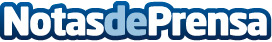 Fundación Pelayo visita la Casa de la Fundación Ronald McDonald en Madrid y sientan las bases de un acuerdo de colaboración conjuntoLa visita ha contado con representación de ambas instituciones, como punto de partida al proyecto que se pone en marcha. Gracias a este acuerdo, la Casa Ronald McDonald de Madrid mejorará su confortabilidad con diversos cambios de infraestructura y la atención personalizada a la infancia y adolescencia con enfermedades graves y sus familiasDatos de contacto:Autor914115968Nota de prensa publicada en: https://www.notasdeprensa.es/fundacion-pelayo-visita-la-casa-de-la Categorias: Sociedad Infantil Solidaridad y cooperación Ocio para niños http://www.notasdeprensa.es